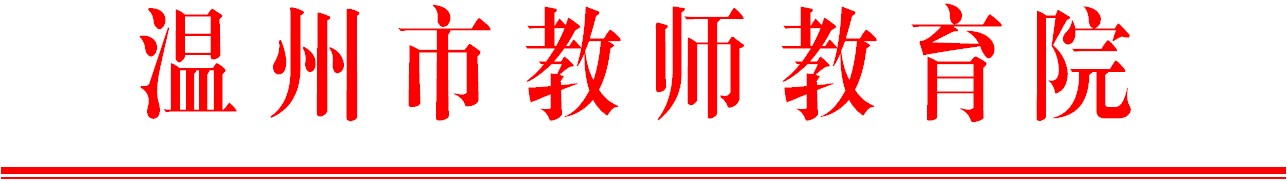                                      温师函〔2018〕70号关于举办温州市正面管教家长工作坊的通知各有关学校：根据我院2018年教师自主选课培训项目计划安排，决定举办温州市正面管教家长工作坊活动。现将有关事项通知如下：一、培训对象温州市正面管教家长工作坊学员名单。培训内容正面管教是一个根植于阿德勒心理学，以科学研究为基础的儿童养育指导模型，通过体验性、互助性活动让家长、教师获得系统的养育知识和技能，促进健康、优质的亲子关系，让孩子在一种和善而坚定的气氛中，培养出自律、责任感、合作以及自己解决问题的能力，学会使其受益终生的社会技能和生活技能。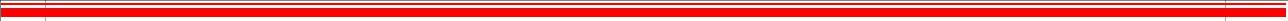 三、培训安排培训时间；6月8日至6月10日，共3天。请学员于8日（周五）上午9∶20前报到，9∶30正式上课。培训地点：温州市教师教育院雁荡分院（乐清市雁荡镇响岭街12号）。联系人：吴郁葱，联系电话0577-85511581,13868772516。四、培训经费1.培训费300元/人/天（含食宿），180元/人/天（含餐费），交通费学员回所在单位报销。2．缴费方式：带本人公务卡或者个人银行卡缴费。（培训不收现金）请学校通知学员按时参加培训。附件：1．温州市正面管教家长工作坊学员名单2．温州市正面管教家长工作坊课程表温州市教师教育院抄送：各县（市、区）教育局。附件1：温州市正面管教家长工作坊学员名单邵晓洁	   温州市第二中学麻一曙	   温州市第二中学林杏雯	   温州市籀园小学夏  姝	   温州第二职业中等专业学校潘  瑾	   温州第二职业中等专业学校王冰芯	   温州第二职业中等专业学校朱晓秋	   温州市教师教育院芦淑坤	   温州市教师教育院杨立群	   温州华侨职业中等专业学校蔡海红	   温州华侨职业中等专业学校郭  清	   温州道尔顿小学陈淑蕙	   温州市黄龙第二小学黄冰南	   温州市双桥小学项小飞	   温州市光明小学孙作金	   温州市龙湾区沙城镇第三小学夏  燕	   温州市瓯海区任岩松中学蔡佩真	   温州市瓯海区任岩松中学苏薇薇	   温州育英国际实验学校张海宁	   温州市瓯海区教师发展中心潘行汉	   乐清市仙溪镇龙西学校叶赛旦	   乐清市大荆镇第一小学郑婷婷	   乐清市大荆镇第一小学夏素芳	   乐清市南塘镇中学谢宪彬	   乐清市芙蓉镇雁湖学校万三燕	   乐清市虹桥镇第二小学金素丹	   乐清市白石小学叶献萍	   乐清市柳市镇第三小学黄笑笑	   乐清市柳市镇第三小学施惠培	   乐清市柳市镇第四小学吴丽嫚	   瑞安市塘下镇第一中学邵淑媚	   瑞安市塘下镇第一中学陈芳芸	   瑞安市汀田第三中学陈  春	   瑞安市汀田第二小学蒋海彬	   瑞安市职业中等专业教育集团学校王  新	   永嘉县永临中学赵建芬	   永嘉县黄田小学杨杏微	   永嘉县第三职业学校池正朝	   永嘉县第三职业学校汤乐乐	   永嘉县第三职业学校葛琼娜	   永嘉县第三职业学校郑  翔	   永嘉县第三职业学校蔡海滨	   平阳县第二中学余玲丹	   平阳县职业教育中心林  芳	   平阳县职业教育中心杨李敏	   苍南县龙港第二高级中学附件2：温州市正面管教家长工作坊课程表备注：1）上课地点：二楼英华大厅      2）上课时间：8:30---11:30     2:00----5:00           3）班主任：吴老师13868772516  85511581 祝各位学员有所思考、有所交流、有所收获、有所进步！ 日期内容主持或主讲周五（上午）9:30-11:30（一）你希望孩子成为什么样的人----- 启发式和命令式活动林杏雯温州市籀园小学周五（下午）2:00-3:45 （二 ）什么是正面管教——和善而坚定林杏雯温州市籀园小学周五（下午）4:00-5:00  PHP家长帮助家长——实践体验深度觉察马琳温州市第三中学周六（上午）8:30-10:15 （三）行为背后的信念——错误目的表林杏雯温州市籀园小学周六（上午）10:30:00-11:30   PHP家长帮助家长——实践体验深度觉察马琳温州市第三中学周六（下午）2:00-3:45（四）家长可能的导致孩子有错误目的行为的原因——自然后果和家庭会议林杏雯温州市籀园小学周六（下午）4:00-5:00   PHP家长帮助家长——实践体验深度觉察马琳温州市第三中学周日（上午）8:30-10:15 （五）先连接再改正——鼓励与表扬、选择轮林杏雯温州市籀园小学周日（下午）2:00-3:45（六）错误是学习的好机会——生活态度取向、4R林杏雯温州市籀园小学周日（下午）4:00-5:00  PHP家长帮助家长——实践体验深度觉察马琳温州市第三中学